MYRANS INFORMATIONSBLAD FEBRUARI 2019Hej alla ni i Brf Myran!Här kommer lite information från oss i styrelsen.På årsstämman informerade vi om att det fanns tankar om att installera solenergi i vårt hus. Nu har vi haft samråd med samhällsbyggnadskontoret och beslutat att inte gå vidare med detta. Anledningen är att ytan på taket är för liten och installationskostnaderna för höga i förhållande vad vi får tillbaka i producerad el. Det vi kan göra för att få ner elkostnaderna är:Sätta led lampor i stället för lågenergi eller vanliga lampor även om det är möjligt byta ut lysrörsarmatur till led armatur.Köpa och montera Perulatorer (Till diskbänken)Att inte ha garaget öppet längre an vad som behövs.Rör inte ventiler då de är injusterade. Sänka ca 3 grader i garagen samt byta till låsta radiator ventiler. Detta kommer att utföras av Kenneth och Sören.Om vi hjälps åt med detta så kan vi sänka våra kostnader med 6% eller mer.Söndag 31 mars 14-16 är alla välkomna på kaffe och våfflor i vicev.kontoret ingång B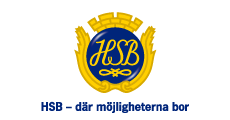 Med önskan om en god fortsättning på 2019Styrelsen Brf Myran